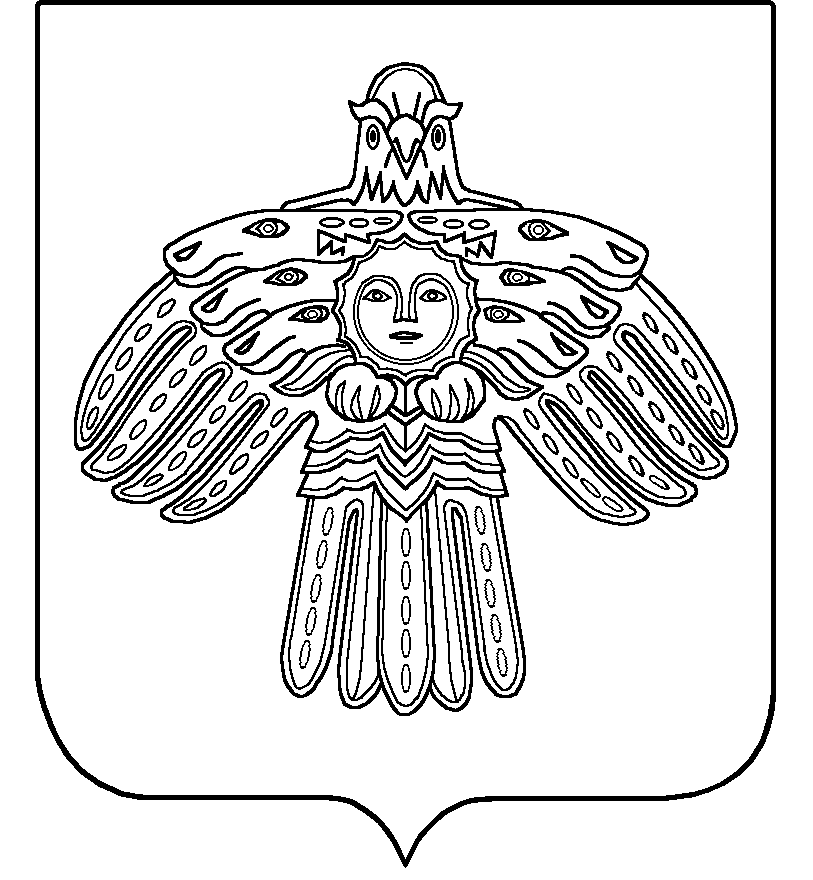        «ИНТА»  КАР  КЫТШЛÖН 				                          АДМИНИСТРАЦИЯ   МУНИЦИПАЛЬНÖЙ  ЮКÖНСА 			       МУНИЦИПАЛЬНОГО ОБРАЗОВАНИЯ                АДМИНИСТРАЦИЯ				                 ГОРОДСКОГО ОКРУГА «ИНТА»ШУÖМПОСТАНОВЛЕНИЕ______________________                                                                                                          №_____________Республика Коми, г. ИнтаОб утверждении Порядка формирования муниципальных социальных заказов на оказание муниципальных услуг в социальной сфере по направлению деятельности «реализация дополнительных образовательных программ (за исключением дополнительных предпрофессиональных программ в области искусств)», отнесенных к полномочиям муниципального образования городского округа «Инта», и установления формы и сроков формирования отчета об их исполненииВ соответствии с частью 4 статьи 6 и частью 5 статьи 7 Федерального закона от 13.07.2020 № 189-ФЗ «О государственном (муниципальном) социальном заказе на оказание государственных (муниципальных) услуг в социальной сфере», Постановлением Правительства Республики Коми от 12.03.2023 № 321 администрация муниципального образования городского округа «Инта» ПОСТАНОВЛЯЕТ:Утвердить Порядок формирования муниципальных социальных заказов на оказание муниципальных услуг в социальной сфере по направлению деятельности «реализация дополнительных образовательных программ (за исключением дополнительных предпрофессиональных программ в области искусств)», отнесенных к полномочиям муниципального образования городского округа «Инта», и установления формы и сроков формирования отчета об их исполнении согласно приложению к настоящему постановлению.Контроль за исполнением настоящего постановления возложить на заместителя руководителя администрации муниципального образования городского округа «Инта»                 Моторину Е.Е.Настоящее постановление вступает в силу со дня его официального опубликования и распространяется на правоотношения, возникшие с 01 сентября 2023 года.Глава городского округа «Инта» -руководитель администрации 					                               В.А. КиселёвСогласовано:Заместитель руководителя администрации МОГО «Инта»						             Е.Е. МоторинаНачальник Правового управленияадминистрации МОГО «Инта»						             Т.В. СинакаеваИ.о. начальника Отдела образования администрации МОГО «Инта»						             М.Н. БерезинаНаправить:Березина М.Н.8(82145) 61711(Савельева Н.И., 8(82145) 61721)Рассылка:1 – Моториной Е.Е.1 – Отдел образования (заверенная копия)1 – Савельевой Н.И.13 – ООПриложение к Постановлениюадминистрации МОГО «Инта»от «___»____________2023 г. № ________ ПОРЯДОК формирования муниципальных социальных заказов на оказание муниципальных услуг в социальной сфере по направлению деятельности «реализация дополнительных образовательных программ (за исключением дополнительных предпрофессиональных программ в области искусств)», отнесенных к полномочиям муниципального образования городского округа «Инта», и установления формы и сроков формирования отчета об их исполненииI. Общие положения1.1. Настоящий Порядок разработан в соответствии с Федеральным законом от 13.07.2020 № 189-ФЗ «О государственном (муниципальном) социальном заказе на оказание государственных (муниципальных) услуг в социальной сфере» (далее - Федеральный закон № 189-ФЗ) и определяет:1) правила формирования и утверждения муниципальных социальных заказов на оказание муниципальных услуг в социальной сфере по направлению деятельности «реализация дополнительных образовательных программ (за исключением дополнительных предпрофессиональных программ в области искусств)», отнесенных к полномочиям муниципального образования городского округа «Инта» (далее – МОГО «Инта»), и установления формы и сроков формирования отчета об их исполнении (далее – муниципальные социальные заказы);2) функциональные органы (структурные подразделения) администрации МОГО «Инта», ответственных за формирование и утверждение муниципальных социальных заказов, обеспечивающих исполнение муниципальных социальных заказов, осуществляющих отбор исполнителей услуг, заключающих соглашения, в целях исполнения муниципальных социальных заказов и осуществляющих контроль за оказанием муниципальных услуг в социальной сфере;3) правила взаимодействия функциональных органов (структурных подразделений) администрации МОГО «Инта», ответственных за формирование и утверждение муниципальных социальных заказов, обеспечивающих исполнение муниципальных социальных заказов, осуществляющих отбор исполнителей услуг, заключающих соглашения, в целях исполнения муниципальных социальных заказов и осуществляющих контроль за оказанием муниципальных услуг в социальной сфере;4) форму, объем, структуру муниципального социального заказа;5) правила выбора способа (способов) определения исполнителя услуг из числа способов, установленных частью 3 статьи 7 Федерального закона № 189-ФЗ;6) правила внесения изменений в муниципальные социальные заказы;7) правила осуществления контроля за оказанием муниципальных услуг в социальной сфере;8) форму и сроки формирования отчета об исполнении муниципального социального заказа.Иные понятия, применяемые в настоящем Порядке, используются в значениях, указанных в Федеральном законе № 189-ФЗ.1.2. Уполномоченным органом, формирующим и утверждающим муниципальный социальный заказ, является администрация МОГО «Инта» (далее – Уполномоченный орган, ответственный за формирование и утверждение муниципальных социальных заказов). Ответственным за формирование муниципального социального заказа и отчета об исполнении муниципального социального заказа является Отдел образования администрации МОГО «Инта». Уполномоченным органом, обеспечивающим исполнение муниципального социального заказа, осуществляющим отбор исполнителей услуг и заключающим соглашения в целях исполнения муниципальных социальных заказов, является Отдел образования администрации МОГО «Инта» (далее – Уполномоченный орган, обеспечивающий исполнение муниципального социального заказа). Отбор исполнителей услуг и заключение соглашений в целях исполнения муниципальных социальных заказов осуществляется с соблюдением положений Федерального закона № 189-ФЗ. Контроль за оказанием муниципальных услуг в социальной сфере возлагается на Уполномоченный орган, ответственный за формирование и утверждение муниципальных социальных заказов.II. Формирование и утверждение муниципального социального заказа2.1. Муниципальные социальные заказы формируются в соответствии с настоящим Порядком по направлению деятельности, определенной в соответствии с пунктом 3 части 2.1 статьи 28 Федерального закона № 189-ФЗ.2.2. Уполномоченный орган, ответственный за формирование и утверждение муниципальных социальных заказов, формирует муниципальный социальный заказ после предоставления Уполномоченным органом, обеспечивающим исполнение муниципального социального заказа сведений об объеме и показателях, характеризующих качество оказания муниципальных услуг в социальной сфере.2.2.1. Муниципальный социальный заказ на текущий год формируется в виде документа на бумажном носителе.2.2.2. Информация об объеме оказания муниципальных услуг в социальной сфере включается в муниципальный социальный заказ на основании данных об объеме оказываемых муниципальных услуг в социальной сфере, формируемых главными распорядителями бюджетных средств МОГО «Инта» в соответствии с законодательством Российской Федерации.2.3. Муниципальный социальный заказ может быть сформирован в отношении укрупненной муниципальной услуги в социальной сфере (далее - укрупненная муниципальная услуга), под которой для целей настоящего Порядка понимается несколько муниципальных услуг в социальной сфере, соответствующих одному и тому же виду кода Общероссийского классификатора продукции по видам экономической деятельности и объединенных по решению Уполномоченного органа, ответственного за формирование и утверждение муниципальных социальных заказов в соответствии с содержанием муниципальной услуги в социальной сфере и (или) условиями (формами) оказания муниципальной услуги в социальной сфере, в случае принятия Уполномоченным органом, ответственным за формирование и утверждение муниципальных социальных заказов, решения о формировании муниципального социального заказа в отношении укрупненных муниципальных услуг.2.4. Муниципальный социальный заказ формируется по форме согласно приложению 1 к настоящему Порядку в процессе формирования бюджета МОГО «Инта» на очередной финансовый год и на плановый период на срок, соответствующий установленному согласно законодательству Российской Федерации сроку (предельному сроку) оказания муниципальной услуги в социальной сфере, и в соответствии со следующей структурой:2.4.1. раздел I «Общие сведения о муниципальном социальном заказе в очередном финансовом году и плановом периоде, а также за пределами планового периода», который содержит следующие подразделы:1) подраздел 1 «Общие сведения о муниципальном социальном заказе на очередной финансовый год»;2) подраздел 2 «Общие сведения о муниципальном социальном заказе на первый год планового периода»;3) подраздел 3 «Общие сведения о муниципальном социальном заказе на второй год планового периода»;4) подраздел 4 «Общие сведения о муниципальном социальном заказе на срок оказания муниципальных услуг в социальной сфере за пределами планового периода»;2.4.2. раздел II «Сведения об объеме оказания муниципальной услуги в социальной сфере (укрупненной муниципальной услуги) в очередном финансовом году и плановом периоде, а также за пределами планового периода», который содержит следующие подразделы:1) подраздел 1 «Сведения об объеме оказания муниципальной услуги в социальной сфере (муниципальных услуг в социальной сфере, составляющих укрупненную муниципальную услугу) на очередной финансовый год»;2) подраздел 2 «Сведения об объеме оказания муниципальной услуги в социальной сфере (муниципальных услуг в социальной сфере, составляющих укрупненную муниципальную услугу) на первый год планового периода»;3) подраздел 3 «Сведения об объеме оказания муниципальной услуги в социальной сфере (муниципальных услуг в социальной сфере, составляющих укрупненную муниципальную услугу) на второй год планового периода»;4) подраздел 4 «Сведения об объеме оказания муниципальной услуги в социальной сфере (муниципальных услуг в социальной сфере, составляющих укрупненную муниципальную услугу) на срок оказания муниципальной услуги за пределами планового периода»;2.4.3. раздел III «Сведения о показателях, характеризующих качество оказания муниципальных услуг в социальной сфере (муниципальных услуг в социальной сфере, составляющих укрупненную муниципальную услугу) в очередном финансовом году и плановом периоде, а также за пределами планового периода».2.5. Подраздел 4 раздела I и подраздел 4 раздела II муниципального социального заказа формируются в случае, если срок оказания муниципальной услуги в социальной сфере превышает срок действия решения о бюджете МОГО «Инта».2.6. Муниципальный социальный заказ формируется Уполномоченным органом, ответственным за формирование и утверждение муниципальных социальных заказов, в период составления проекта бюджета МОГО «Инта» на очередной финансовый год и на плановый период и утверждается постановлением администрации МОГО «Инта» не позднее 01 января очередного финансового года, но не ранее принятия решения о бюджете МОГО «Инта». 2.7. Информация о муниципальных социальных заказах по направлению, определенном пунктом 3 части 2.1 статьи 28 Федерального закона № 189-ФЗ, размещается на едином портале бюджетной системы Российской Федерации и на официальном сайте Отдела образования администрации МОГО «Инта» в разделе «Муниципальный социальный заказ» в информационно-телекоммуникационной сети «Интернет».2.8. Показатели, характеризующие объем оказания муниципальной услуги в социальной сфере, определяются Уполномоченным органом, обеспечивающим исполнение муниципального социального заказа, на основании:1) прогнозируемой динамики количества потребителей услуг;2) уровня удовлетворенности существующим объемом оказания муниципальных услуг в социальной сфере;3) отчета об исполнении муниципального социального заказа, формируемого Уполномоченным органом, ответственным за формирование и утверждение муниципальных социальных заказов, в соответствии с частью 5 статьи 7 Федерального закона № 189-ФЗ в отчетном финансовом году.2.9. Внесение изменений в утвержденный муниципальный социальный заказ осуществляется в случае:1)  изменения значения показателей, характеризующих объем оказания муниципальной услуги в социальной сфере;2) изменения способа исполнения муниципального социального заказа и перераспределения объема оказания муниципальной услуги в социальной сфере по результатам отбора исполнителей услуг в соответствии со статьей 9 Федерального закона № 189-ФЗ;3)  изменения иных сведений, включенных в форму муниципального социального заказа, приведенную в приложении 1 к настоящему Порядку.В случае внесения изменений в утвержденный муниципальный социальный заказ формируется новый муниципальный социальный заказ (с учетом внесенных изменений) в соответствии с настоящим Порядком.2.10. Уполномоченным органом, обеспечивающим исполнение муниципального социального заказа, осуществляется выбор способа определения исполнителей услуг из числа способов, установленных частью 3 статьи 7 Федерального закона № 189-ФЗ, исходя из оценки значений следующих показателей, проводимой в установленном Уполномоченным органом, обеспечивающего исполнение муниципального социального заказа, Порядке (с учетом критериев оценки, содержащихся в указанном Порядке):2.10.1. доступность муниципальных услуг в социальной сфере, оказываемых муниципальными учреждениями, расположенными на территории МОГО «Инта», для потребителей услуг;2.10.2. количество юридических лиц, не являющихся муниципальными учреждениями МОГО «Инта», индивидуальных предпринимателей, оказывающих услуги, соответствующие тем же видам деятельности в соответствии со сведениями о кодах Общероссийского классификатора видов экономической деятельности, содержащимися соответственно в Едином государственном реестре юридических лиц, Едином государственном реестре индивидуальных предпринимателей, что и планируемая к оказанию муниципальная услуга в социальной сфере.2.11. По результатам оценки Уполномоченным органом, обеспечивающим исполнение муниципального социального заказа, значений показателей, указанных в пункте 2.10 настоящего Порядка:1) значение показателя, указанного в пункте 2.10.1 настоящего Порядка, относится к категории «низкая» либо к категории «высокая»;2) значение показателя, указанного в пункте 2.10.2 настоящего Порядка, относится к категории «значительный уровень» либо к категории «незначительный уровень».Показатели, предусмотренные настоящим пунктом, подлежат обязательному общественному обсуждению на заседаниях общественного совета, созданного при главе городского округа «Инта» – руководителе администрации МОГО «Инта», в соответствии с Федеральным законом от 21.07.2014 № 212-ФЗ «Об основах общественного контроля в Российской Федерации» (далее - Общественный совет).2.12. В случае если значение показателя, указанного в пункте 2.10.1 настоящего Порядка, относится к категории «низкая», а значение показателя, указанного в пункте 2.10.2 настоящего Порядка, относится к категории «незначительный уровень», Уполномоченный орган, обеспечивающий исполнение муниципального социального заказа, принимает решение о формировании муниципального задания в целях исполнения муниципального социального заказа.2.12.1. В случае если на протяжении 2 лет подряд, предшествующих дате формирования муниципального социального заказа, значение показателя, указанного в пункте 2.10.1 настоящего Порядка, относится к категории «низкая», а значение показателя, указанного в пункте 2.10.2 настоящего Порядка, относится к категории «незначительный уровень», Уполномоченный орган, обеспечивающий исполнение муниципального социального заказа, выносит на заседание Общественного совета вопрос об одобрении продолжения о формировании муниципального задания в целях исполнения муниципального социального заказа.2.12.2. В случае если значение показателя, указанного в пункте 2.10.2 настоящего Порядка, относится к категории «значительный уровень», Уполномоченный орган, обеспечивающий исполнение муниципального социального заказа, принимает решение об осуществлении отбора исполнителей услуг в целях исполнения муниципального социального заказа вне зависимости от значения показателя, указанного в пункте 2.10.1 настоящего Порядка.2.12.3. В случае если значение показателя, указанного в пункте 2.10.1 настоящего Порядка, относится к категории «высокая», а значение показателя, указанного в пункте 2.10.2 настоящего Порядка, относится к категории «незначительный уровень» и в отношении муниципальных услуг в социальной сфере в соответствии с законодательством Российской Федерации проводится независимая оценка качества условий оказания муниципальных услуг в социальной сфере организациями в установленных сферах, Уполномоченный орган, обеспечивающий исполнение муниципального социального заказа, принимает одно из следующих решений о способе исполнения муниципального социального заказа на основании определенных по результатам такой оценки за последние 3 года показателей удовлетворенности условиями оказания муниципальных услуг в социальной сфере:1) если указанные показатели составляют от 0 процентов до 51 процента (включительно), - решение о проведении отбора исполнителей услуг либо об обеспечении его осуществления в целях исполнения муниципального социального заказа;2) если указанные показатели составляют от 51 процента до 100 процентов, - решение о формировании муниципального задания в целях исполнения муниципального социального заказа.2.12.4. В случае если значение показателя, указанного в пункте 2.10.1 настоящего Порядка, относится к категории «высокая», а значение показателя, указанного в пункте 2.10.2 настоящего Порядка, относится к категории «незначительный уровень» и в отношении муниципальных услуг в социальной сфере в соответствии с законодательством Российской Федерации независимая оценка качества условий оказания муниципальных услуг в социальной сфере не проводится, Уполномоченный орган, обеспечивающий исполнение муниципального социального заказа, принимает решение о формировании муниципального задания в целях исполнения муниципального социального заказа.2.12.5. Решение Уполномоченного органа, обеспечивающего исполнение муниципального социального заказа, об осуществлении отбора исполнителей услуг и (или) о формировании муниципального задания утверждается правовым актом Уполномоченного органа, обеспечивающего исполнение муниципального социального заказа.2.13. В целях исполнения муниципального социального заказа Уполномоченный орган, обеспечивающий исполнение муниципального социального заказа, осуществляет отбор исполнителей услуг, по результатам отбора Уполномоченный орган, обеспечивающий исполнение муниципального социального заказа, заключает с исполнителями услуг соглашение об оказании муниципальных услуг в социальной сфере в соответствии с частью 6 статьи 9 Федерального закона № 189-ФЗ.2.14. Уполномоченный орган, обеспечивающий исполнение муниципального социального заказа, осуществляющий функции и полномочия учредителя в отношении муниципального учреждения, расположенного на территории МОГО «Инта», исполняющего муниципальный социальный заказ, утверждает такому учреждению муниципальное задание и в случаях, установленных бюджетным законодательством Российской Федерации, заключает с таким учреждением соглашение о предоставлении субсидии на финансовое обеспечение выполнения муниципального задания.Объем финансового обеспечения муниципального социального заказа, в целях исполнения которого осуществляется отбор исполнителей услуг, определяется в порядке, аналогичном порядку, установленному для определения объема финансового обеспечения выполнения муниципального задания, в соответствии с нормативными затратами на оказание муниципальной услуги в социальной сфере, утвержденными с соблюдением общих требований, определенных федеральными органами исполнительной власти, осуществляющими функции по выработке государственной политики и нормативно-правовому регулированию в установленных сферах деятельности, которые не могут быть ниже нормативных затрат на оказание такой услуги в соответствии с муниципальным заданием.III. Требования к отчетности3.1. Уполномоченный орган, ответственный за формирование и утверждение муниципальных социальных заказов, формирует отчет об исполнении муниципального социального заказа на оказание муниципальных услуг в социальной сфере по направлению деятельности «реализация дополнительных образовательных программ (за исключением дополнительных предпрофессиональных программ в области искусств)» (далее - отчет об исполнении муниципального социального заказа), по форме согласно приложению 2 к настоящему Порядку по итогам исполнения муниципального социального заказа за 9 месяцев текущего финансового года, а также отчет об исполнении муниципального социального заказа в отчетном финансовом году в течение 14 дней со дня предоставления исполнителями услуг отчетов об исполнении соглашений, предусмотренных частью 6 статьи 9 Федерального закона № 189-ФЗ, и в соответствии со следующей структурой:3.1.1. раздел I «Сведения о фактическом достижении показателей, характеризующих объем оказания муниципальной услуги (укрупненной муниципальной услуги)»;3.1.2. раздел II «Сведения о фактическом достижении показателей, характеризующих качество оказания муниципальной услуги (муниципальных услуг, составляющих укрупненную муниципальную услугу)»;3.1.3. раздел III «Сведения о плановых показателях, характеризующих объем и качество оказания муниципальной услуги (муниципальных услуг, составляющих укрупненную муниципальную услугу)», который содержит следующие подразделы:1) подраздел 1 «Сведения о плановых показателях, характеризующих качество оказания муниципальной услуги (муниципальных услуг, составляющих укрупненную муниципальную услугу)»;2) подраздел 2 «Сведения о плановых показателях, характеризующих объем оказания муниципальной услуги (муниципальных услуг, составляющих укрупненную муниципальную услугу)»;3.1.4. раздел IV «Сведения о фактических показателях, характеризующих объем и качество оказания муниципальной услуги (муниципальных услуг, составляющих укрупненную муниципальную услугу)», который содержит следующие подразделы:1) подраздел 1 «Сведения о фактических показателях, характеризующих качество оказания муниципальной услуги (муниципальных услуг, составляющих укрупненную муниципальную услугу)»;2) подраздел 2 «Сведения о фактических показателях, характеризующих объем оказания муниципальной услуги (муниципальных услуг, составляющих укрупненную муниципальную услугу)».3.2. Отчет об исполнении муниципального социального заказа за 9 месяцев формируется Уполномоченным органом, ответственным за формирование и утверждение муниципальных социальных заказов, не позднее 15 числа месяца, следующего за отчетным периодом, за год - не позднее 01 апреля года, следующего за отчетным периодом, и размещается на едином портале бюджетной системы Российской Федерации и на официальном сайте Отдела образования администрации МОГО «Инта» в разделе «Муниципальный социальный заказ» в информационно-телекоммуникационной сети «Интернет» не позднее 10 рабочих дней со дня формирования такого отчета. 3.3. Положения пункта 2.8 настоящего Порядка в части определения показателя, характеризующего объем оказания муниципальной услуги в социальной сфере, на основании отчета об исполнении муниципального социального заказа, формируемого Уполномоченным органом, ответственного за формирование и утверждение муниципальных социальных заказов, в отчетном финансовом году, применяются при формировании муниципального социального заказа начиная с 2023 года.IV. Контроль за оказанием муниципальных услуг в социальной сфере4.1. Контроль за оказанием муниципальных услуг в социальной сфере осуществляет Уполномоченный орган, ответственный за формирование и утверждение муниципальных социальных заказов, посредством проведения плановых и внеплановых проверок (далее - проверки). Организация и проведение контрольных мероприятий осуществляется администрацией МОГО «Инта».4.2. Предметом контроля за оказанием муниципальных услуг в социальной сфере исполнителями услуг, не являющимися муниципальными учреждениями МОГО «Инта», является достижение показателей, характеризующих качество и (или) объем оказания муниципальной услуги в социальной сфере, включенной в муниципальный социальный заказ, а также соблюдение положений нормативного правового акта, устанавливающего стандарт (порядок) оказания муниципальной услуги в социальной сфере, а при отсутствии такого нормативного правового акта - требований к условиям и порядку оказания муниципальной услуги в социальной сфере, установленных Уполномоченным органом, обеспечивающим исполнение муниципального социального заказа.4.3. Целью осуществления контроля за оказанием муниципальных услуг в социальной сфере по направлению деятельности «реализация дополнительных образовательных программ (за исключением дополнительных предпрофессиональных программ в области искусств)» исполнителями услуг, не являющимися муниципальными учреждениями МОГО «Инта», является обеспечение достижения исполнителями услуг показателей, характеризующих качество и (или) объем оказания муниципальной услуги в социальной сфере, определенных соглашением об оказании муниципальных услуг (далее - соглашение), а также соблюдения исполнителем услуг положений нормативного правового акта, устанавливающего стандарт (порядок) оказания муниципальной услуги в социальной сфере, а при отсутствии такого нормативного правового акта - требований к условиям и порядку оказания муниципальной услуги в социальной сфере по направлению деятельности «реализация дополнительных образовательных программ (за исключением дополнительных предпрофессиональных программ в области искусств)», установленных Уполномоченным органом, обеспечивающим исполнение муниципального социального заказа.4.4. Уполномоченным органом, ответственным за формирование и утверждение муниципальных социальных заказов, проводятся плановые проверки в соответствии с утвержденным им планом проведения плановых проверок на соответствующий финансовый год, но не чаще одного раза в 2 года в отношении одного исполнителя услуг.Уполномоченным органом, обеспечивающим исполнение муниципального социального заказа, в течение срока исполнения соглашения проводится мониторинг соблюдения исполнителем услуг положений нормативного правового акта, устанавливающего стандарт (порядок) оказания муниципальной услуги в социальной сфере, а при отсутствии такого нормативного правового акта - требований к условиям и порядку оказания муниципальной услуги в социальной сфере в соответствии с утвержденным Уполномоченным органом, обеспечивающим исполнение муниципального социального заказа, планом проведения такого мониторинга.Результаты такого мониторинга используются Уполномоченным органом, ответственным за формирование и утверждение муниципальных социальных заказов, в целях формирования плана проведения плановых проверок на соответствующий финансовый год.4.5. Внеплановые проверки проводятся на основании распоряжения администрации МОГО «Инта» в следующих случаях:1) в связи с обращениями и требованиями органов государственной власти, органов местного самоуправления, контрольно-надзорных органов, органов прокуратуры и иных правоохранительных органов;2) в связи с обращением потребителя услуг о неоказании или ненадлежащем оказании муниципальных услуг в социальной сфере исполнителем услуг.4.6. Проверки подразделяются:1) на камеральные проверки, под которыми в целях настоящего Порядка понимаются проверки, проводимые по месту нахождения Уполномоченного органа, ответственного за формирование и утверждение муниципальных социальных заказов, на основании отчетов об исполнении соглашений, представленных исполнителями услуг, а также иных документов, представленных по запросу Уполномоченного органа, ответственного за формирование и утверждение муниципальных социальных заказов;2) на выездные проверки, под которыми в целях настоящего Порядка понимаются проверки, проводимые по месту нахождения исполнителя услуг.4.7. Срок проведения проверки определяется распоряжением администрации МОГО «Инта» и должен составлять не более 15 рабочих дней со дня начала проверки. По решению руководителя (заместителя руководителя) Уполномоченного органа, ответственного за формирование и утверждение муниципальных социальных заказов, указанный срок может быть продлен не более чем на 10 рабочих дней.4.8. Уполномоченный орган, ответственный за формирование и утверждение муниципальных социальных заказов, ежегодно, до 31 декабря года, предшествующего году проведения плановых проверок, утверждает план проведения плановых проверок на соответствующий финансовый год и до 31 января года, в котором планируется проводить плановые проверки, размещает указанный план на официальном сайте Отдела образования администрации МОГО «Инта» в разделе «Муниципальный социальный заказ» в информационно-телекоммуникационной сети «Интернет».Уполномоченный орган, ответственный за формирование и утверждение муниципальных социальных заказов, уведомляет исполнителя услуг о проведении плановой проверки не позднее чем за 3 рабочих дня до начала ее проведения посредством направления исполнителю услуг копии распоряжения администрации МОГО «Инта» о проведении плановой проверки в соответствии с планом проведения плановых проверок на соответствующий финансовый год. Копия данного правового акта направляется исполнителю услуг заказным почтовым отправлением с уведомлением о вручении и (или) посредством электронного документа, подписанного усиленной квалифицированной электронной подписью лица, имеющего право действовать от имени Уполномоченного органа, ответственного за формирование и утверждение муниципальных социальных заказов, и направленного по адресу электронной почты исполнителя услуг, или иным доступным способом.Уполномоченный орган, ответственный за формирование и утверждение муниципальных социальных заказов, уведомляет исполнителя услуг о проведении внеплановой проверки в день подписания распоряжения администрации МОГО «Инта» о проведении внеплановой проверки посредством направления копии распоряжения о проведении внеплановой проверки исполнителю услуг заказным почтовым отправлением с уведомлением о вручении и (или) посредством электронного документа, подписанного усиленной квалифицированной электронной подписью лица, имеющего право действовать от имени Уполномоченного органа, ответственного за формирование и утверждение муниципальных социальных заказов, и направленного по адресу электронной почты исполнителя услуг, или иным доступным способом.4.9. Результаты проведения проверки отражаются в акте проверки и подтверждаются документами (копиями документов на бумажных носителях и (или) в электронном виде), объяснениями (пояснениями) должностных лиц исполнителя услуг, а также другими материалами.Указанные документы (копии) и материалы прилагаются к акту проверки.В зависимости от формы проведения проверки в акте проверки указывается место проведения проверки.4.10. В описании каждого нарушения, выявленного в ходе проведения проверки, указываются в том числе:1) положения нормативных правовых актов, которые были нарушены;2) период, к которому относится выявленное нарушение.4.11. Результатами осуществления контроля за оказанием муниципальных услуг в социальной сфере по направлению деятельности «реализация дополнительных образовательных программ (за исключением дополнительных предпрофессиональных программ в области искусств)» исполнителями услуг, не являющимися муниципальными учреждениями МОГО «Инта», являются:1) определение соответствия фактических значений, характеризующих качество и (или) объем оказания муниципальной услуги, плановым значениям, установленным соглашением;2) анализ причин отклонения фактических значений, характеризующих качество и (или) объем оказания муниципальной услуги, от плановых значений, установленных соглашением;3) определение соблюдения исполнителем услуг положений нормативного правового акта, устанавливающего стандарт (порядок) оказания муниципальной услуги в социальной сфере по направлению деятельности «реализация дополнительных образовательных программ (за исключением дополнительных предпрофессиональных программ в области искусств)», а при отсутствии такого нормативного правового акта - требований к условиям и порядку оказания муниципальной услуги в социальной сфере, установленных Уполномоченным органом, обеспечивающим исполнение муниципального социального заказа; 4) анализ причин несоблюдения исполнителем услуг положений нормативного правового акта, устанавливающего стандарт (порядок) оказания муниципальной услуги в социальной сфере по направлению деятельности «реализация дополнительных образовательных программ (за исключением дополнительных предпрофессиональных программ в области искусств)», а при отсутствии такого нормативного правового акта - требований к условиям и порядку оказания государственной услуги в социальной сфере, установленных Уполномоченным органом, обеспечивающим исполнение муниципального социального заказа.4.12. Устранение нарушений, выявленных в ходе проверки, осуществляется в соответствии с планом мероприятий по устранению выявленных нарушений и их предупреждению в дальнейшей деятельности, который составляется исполнителем услуг, утверждается его руководителем и должен содержать перечень выявленных нарушений, меры, принимаемые для их устранения и предупреждения в дальнейшей деятельности, сроки выполнения указанных мер и ответственных исполнителей.4.13. Материалы по результатам проверки, а также иные документы и информация, полученные (разработанные) в ходе ее осуществления, хранятся Уполномоченным органом, ответственным за формирование и утверждение муниципальных социальных заказов, не менее 5 лет.4.14. На основании акта проверки Уполномоченный орган, обеспечивающий исполнение муниципального социального заказа:1) принимает меры по обеспечению достижения плановых значений, характеризующих качество и (или) объем оказания муниципальной услуги в социальной сфере, установленных соглашением;2) принимает меры по обеспечению соблюдения исполнителем услуг положений нормативного правового акта, устанавливающего стандарт (порядок) оказания муниципальной услуги в социальной сфере по направлению деятельности «реализация дополнительных образовательных программ (за исключением дополнительных предпрофессиональных программ в области искусств)», а при отсутствии такого нормативного правового акта - требований к условиям и порядку оказания муниципальной услуги в социальной сфере, установленных Уполномоченным органом, обеспечивающим исполнение муниципального социального заказа; 3) принимает решение о возврате средств субсидии в целях оплаты соглашения об оказании муниципальных услуг в социальной сфере по направлению деятельности «реализация дополнительных образовательных программ (за исключением дополнительных предпрофессиональных программ в области искусств)» (далее - субсидия) в бюджет МОГО «Инта» в соответствии с бюджетным законодательством Российской Федерации в случаях, установленных соглашением;4) принимает в установленном Правительством Российской Федерации порядке решение о возмещении вреда, причиненного жизни и (или) здоровью потребителя услуг, за счет не использованного исполнителем услуг остатка субсидии, подлежащего выплате исполнителю услуг в случае, если по результатам проверки был установлен факт неоказания муниципальной услуги в социальной сфере или ненадлежащего ее оказания, которое заключается в недостижении исполнителем услуг объема оказания такой услуги потребителю услуг и (или) нарушении стандарта (порядка) оказания муниципальной услуги в социальной сфере по направлению деятельности «реализация дополнительных образовательных программ (за исключением дополнительных предпрофессиональных программ в области искусств)» или требований к условиям и порядку оказания такой услуги, повлекших причинение вреда жизни и здоровью потребителя;5) принимает решение о расторжении соглашения в случае выявления более 3 фактов превышения исполнителем услуг отклонений от показателей, характеризующих качество и (или) объем оказания муниципальной услуги в социальной сфере по направлению деятельности «реализация дополнительных образовательных программ (за исключением дополнительных предпрофессиональных программ в области искусств)», установленных соглашением.Приложение 1к Порядку формирования муниципальных социальных заказов на оказание муниципальных услуг в социальной сфере по направлению деятельности «реализация дополнительных образовательных программ (за исключением дополнительных предпрофессиональных программ в области искусств)», отнесенных к полномочиям муниципального образования городского округа «Инта», и установления формы и сроков формирования отчета об их исполненииМУНИЦИПАЛЬНЫЙ СОЦИАЛЬНЫЙ ЗАКАЗна оказание муниципальных услуг в социальной сфере по направлению деятельности «реализация дополнительных образовательных программ (за исключением дополнительных предпрофессиональных программ в области искусств)» на 20__ год и на плановый период 20__ - 20__ годовна «__» _____________20__ гI. Общие сведения о муниципальном социальном заказе на оказания муниципальных услуг в социальной сфере                                                       (далее – муниципальный социальный заказ) в очередном финансовом году и плановом периоде,а также за пределами планового периода1. Общие сведения о муниципальном социальном заказе на 20___ год (на очередной финансовый год)2. Общие сведения о муниципальном социальном заказе на 20__ год (на первый год планового периода)3. Общие сведения о муниципальном социальном заказе на 20__ год (на второй год планового периода)4. Общие сведения о муниципальном социальном заказе на 20__ - 20__ годы                                                                                                                            (на срок оказания муниципальных услуг за пределами планового периода)II. Сведения об объеме оказания муниципальной услуги в социальной сфере (укрупненной муниципальной услуги) в очередном финансовом году и плановом периоде, а также за пределами планового периодаНаименование муниципальной услуги _____________________________________________________________________
1. Сведения об объеме оказания муниципальной услуги в социальной сфере (муниципальных услуг в социальной сфере, составляющих укрупненную муниципальную услугу), на 20__ год (на очередной финансовый год)2. Сведения об объеме оказания муниципальной услуги в социальной сфере (муниципальных услуг в социальной сфере, составляющих укрупненную муниципальную услугу), на 20__ год (на первый год планового периода)3. Сведения об объеме оказания муниципальной услуги в социальной сфере (муниципальных услуг в социальной сфере, составляющих укрупненную муниципальную услугу), на 20__ год (на второй год планового периода)4. Сведения об объеме оказания муниципальной услуги в социальной сфере (муниципальных услуг в социальной сфере, составляющих укрупненную муниципальную услугу), на 20__ - 20__ годы (на срок оказания муниципальной услуги за пределами планового периода)III. Сведения о показателях, характеризующих качество оказания муниципальных услуг в социальной сфере (муниципальных услуг в социальной сфере, составляющих укрупненную муниципальную услугу) в очередном финансовом году и плановом периоде, а также за пределами планового периода<1> Указывается бюджет.<2> Ставится цифра 1 в случае, если муниципальный социальный заказ формируется впервые, ставится цифра 2 в случае внесения изменений в утвержденный муниципальный социальный заказ и формирования нового государственного социального заказа.<3> Указывается направление деятельности, определенное пунктом 3 частью 2.1 статьи 28 Федерального закона № 189-ФЗ.<4> Формируется в соответствии с информацией, включенной в подраздел 1 раздела II настоящего приложения.<5> Рассчитывается как сумма граф 8, 9, 10, 11.<6> Формируется в соответствии с показателями, характеризующими объем оказания муниципальной услуги в социальной сфере, включенными в подраздел 1 раздела II настоящего приложения.<7> Формируется в соответствии с информацией, включенной в подраздел 2 раздела II настоящего приложения.<8> Формируется в соответствии с показателями, характеризующими объем оказания муниципальной услуги в социальной сфере, включенными в подраздел 2 раздела II настоящего приложения.<9> Формируется в соответствии с информацией, включенной в подраздел 3 раздела II настоящего приложения.<10> Формируется в соответствии с показателями, характеризующими объем оказания муниципальной услуги в социальной сфере, включенными в подраздел 3 раздела II настоящего приложения.<11> Формируется в соответствии с информацией, включенной в подраздел 4 раздела II настоящего приложения.<12> Формируется в соответствии с показателями, характеризующими объем оказания муниципальной услуги в социальной сфере, включенными в подраздел 4 раздела II настоящего приложения.<13> Указывается наименование укрупненной муниципальной услуги в социальной сфере.<14> Заполняется в соответствии с общероссийским базовым (отраслевым) перечнем (классификатором) государственных и муниципальных услуг, оказываемых физическим лицам, по соответствующей сфере деятельности (далее - перечень государственных и муниципальных услуг).<15> Указывается полное наименование Уполномоченного органа, ответственного за формирование и утверждение муниципальных социальных заказов. <16> Указывается срок оказания муниципальной услуги в социальной сфере (муниципальных услуг в социальной сфере, составляющих укрупненную муниципальную услугу), установленный в соответствии с законодательством.<17> Указывается год, в котором Уполномоченный орган, обеспечивающий исполнение муниципального социального заказа осуществляет отбор исполнителей муниципальных услуг в социальной сфере (муниципальных услуг, составляющих укрупненную муниципальную) услугу), либо заключает с исполнителями услуг соглашения, указанные в части 6 статьи 9 Федерального закона № 189 - ФЗ, либо утверждает муниципальное задание на оказание муниципальных услуг учреждению.<18> Указывается полное наименование публично-правового образования, на территории которого предоставляется муниципальная услуга в социальной сфере (муниципальные услуги в социальной сфере, составляющие укрупненную муниципальную услугу).<19> Заполняется в соответствии с кодом, указанным в перечне государственных услуг (при наличии).<20> В графы 12-15 включаются числовые значения показателей, характеризующих объем оказания муниципальной услуги в социальной сфере.<21> Указывается числовое значение предельного допустимого возможного отклонения в процентах или абсолютных величинах от значений показателей, характеризующих объем оказания муниципальной услуги в социальной сфере, включенных в графы 12-15, в случае принятия в установленном порядке решения об определении предельных допустимых возможных отклонений от значений показателей, характеризующих объем оказания муниципальной услуги в социальной сфере (муниципальных услуг, составляющих укрупненную муниципальную услугу). <22> Заполняется в соответствии с показателями, характеризующими качество оказания муниципальных услуг в социальной сфере (муниципальных услуг в социальной сфере, составляющих укрупненную муниципальную услугу), установленными в перечне государственных и муниципальных услуг.<23> Указывается числовое значение предельного допустимого возможного отклонения в процентах или абсолютных величинах от значений показателей, характеризующих качество оказания муниципальной услуги в социальной сфере, включенных в графу 8, в случае принятия в установленном порядке решения об определении предельных допустимых возможных отклонений от значений показателей, характеризующих качество оказания муниципальной услуги в социальной сфере (муниципальных услуг, составляющих укрупненную муниципальную услугу).Приложение 2к Порядку формирования муниципальных социальных заказов на оказание муниципальных услуг в социальной сфере по направлению деятельности «реализация дополнительных образовательных программ (за исключением дополнительных предпрофессиональных программ в области искусств)», отнесенных к полномочиям муниципального образования городского округа «Инта», и установления формы и сроков формирования отчета об их исполненииОТЧЕТоб исполнении муниципального социального заказа на оказание муниципальных услуг в социальной сфере, по направлению деятельности «реализация дополнительных образовательных программ (за исключением дополнительных предпрофессиональных программ в области искусств)» на 20__ год и на плановый период 20__ - 20__ годов на «__» _____________20__ гI. Сведения о фактическом достижении показателей, характеризующих объем оказания муниципальной услуги (укрупненной муниципальной услуги), на 20 __ год II. Сведения о фактическом достижении показателей, характеризующих качество оказания муниципальной услуги (муниципальных услуг, составляющих укрупненную муниципальную услугу), на 20___ годIII. Сведения о плановых показателях, характеризующих объем и качество оказания муниципальной услуги                                          (муниципальных услуг, составляющих укрупненную муниципальную услугу), на 20___ годСведения о плановых показателях, характеризующих качество оказания муниципальной услуги                                                      (муниципальных услуг, составляющих укрупненную муниципальную услугу)2. Сведения о плановых показателях, характеризующих объем оказания муниципальной услуги                                                                 (муниципальных услуг, составляющих укрупненную муниципальную услугу)IV. Сведения о фактических показателях, характеризующих объем и качество оказания муниципальной услуги (муниципальных услуг, составляющих укрупненную муниципальную услугу)1. Сведения о фактических показателях, характеризующих качество оказания муниципальной услуги (муниципальных услуг, составляющих укрупненную муниципальную услугу)2. Сведения о фактических показателях, характеризующих объем оказания муниципальной услуги (муниципальных услуг, составляющих укрупненную муниципальную услугу)Руководитель                           ________________            _____________         ________________(уполномоченное лицо)                  (должность)                                           (подпись)                             (расшифровка подписи)«__» ______________ 20__ г.Наименование источника публикацииОтметка об опубликовании начальника Правового управленияОфициальный сайт МОГО «Инта»Официальный источник опубликования муниципальных нормативных правовых актов МОГО «Инта» Справочная и информационная система «Консультант Плюс»Регистр нормативных правовых актовПрокуратура города Инты Республики КомиКодыДатаПо ОКПОУполномоченный орган__________________________________________________________________ (полное наименование Уполномоченного органа, ответственного за формирование и утверждение муниципальных социальных заказов)Глава БКНаименование бюджета <1>   __________________________________________По ОКТМОСтатус <2>                                           __________________________________________                                                   (первоначальный – «1», измененный – «2»)Наименование муниципальной услуги (укрупненной муниципальной услуги) <4>Год определения исполнителей муниципальной услуги (укрупненной муниципальной услуги) <4>Место оказания муниципальной услуги (укрупненной муниципальной услуги) <4>Показатель, характеризующий объем оказания муниципальной услуги (укрупненной муниципальной услуги)Показатель, характеризующий объем оказания муниципальной услуги (укрупненной муниципальной услуги)Показатель, характеризующий объем оказания муниципальной услуги (укрупненной муниципальной услуги)Значение показателя, характеризующего объем оказания муниципальной услуги (укрупненной муниципальной услуги) по способам определения исполнителей муниципальной услуги (укрупненной муниципальной услуги)Значение показателя, характеризующего объем оказания муниципальной услуги (укрупненной муниципальной услуги) по способам определения исполнителей муниципальной услуги (укрупненной муниципальной услуги)Значение показателя, характеризующего объем оказания муниципальной услуги (укрупненной муниципальной услуги) по способам определения исполнителей муниципальной услуги (укрупненной муниципальной услуги)Значение показателя, характеризующего объем оказания муниципальной услуги (укрупненной муниципальной услуги) по способам определения исполнителей муниципальной услуги (укрупненной муниципальной услуги)Значение показателя, характеризующего объем оказания муниципальной услуги (укрупненной муниципальной услуги) по способам определения исполнителей муниципальной услуги (укрупненной муниципальной услуги)Наименование муниципальной услуги (укрупненной муниципальной услуги) <4>Год определения исполнителей муниципальной услуги (укрупненной муниципальной услуги) <4>Место оказания муниципальной услуги (укрупненной муниципальной услуги) <4>наименова-ние показателя <4>единица измеренияединица измерениявсего <5>из нихиз нихиз нихиз нихНаименование муниципальной услуги (укрупненной муниципальной услуги) <4>Год определения исполнителей муниципальной услуги (укрупненной муниципальной услуги) <4>Место оказания муниципальной услуги (укрупненной муниципальной услуги) <4>наименова-ние показателя <4>наименова-ние<4>код по ОКЕИ <4>всего <5>оказываемой муниципальными казенными учреждениями на основании муниципального задания<6>оказываемой муниципальными бюджетными и автономными учреждениями на основании муниципального задания<6>в соответствии с конкурсом<6>  в соответствии с социальными сертификатами<6> 1234567891011Наименование муниципальной услуги (укрупненной муниципальной услуги) <7>Год определения исполнителей муниципальной услуги (укрупненной муниципальной услуги) <7>Место оказания муниципальной услуги (укрупненной муниципальной услуги) <7>Показатель, характеризующий объем оказания муниципальной услуги (укрупненной муниципальной услуги)Показатель, характеризующий объем оказания муниципальной услуги (укрупненной муниципальной услуги)Показатель, характеризующий объем оказания муниципальной услуги (укрупненной муниципальной услуги)Значение показателя, характеризующего объем оказания муниципальной услуги (укрупненной муниципальной услуги) по способам определения исполнителей муниципальной услуги (укрупненной муниципальной услуги) Значение показателя, характеризующего объем оказания муниципальной услуги (укрупненной муниципальной услуги) по способам определения исполнителей муниципальной услуги (укрупненной муниципальной услуги) Значение показателя, характеризующего объем оказания муниципальной услуги (укрупненной муниципальной услуги) по способам определения исполнителей муниципальной услуги (укрупненной муниципальной услуги) Значение показателя, характеризующего объем оказания муниципальной услуги (укрупненной муниципальной услуги) по способам определения исполнителей муниципальной услуги (укрупненной муниципальной услуги) Значение показателя, характеризующего объем оказания муниципальной услуги (укрупненной муниципальной услуги) по способам определения исполнителей муниципальной услуги (укрупненной муниципальной услуги) Наименование муниципальной услуги (укрупненной муниципальной услуги) <7>Год определения исполнителей муниципальной услуги (укрупненной муниципальной услуги) <7>Место оказания муниципальной услуги (укрупненной муниципальной услуги) <7>наименова-ние показателя<7>единица измерения единица измерения всего <5>из них из них из них из них Наименование муниципальной услуги (укрупненной муниципальной услуги) <7>Год определения исполнителей муниципальной услуги (укрупненной муниципальной услуги) <7>Место оказания муниципальной услуги (укрупненной муниципальной услуги) <7>наименова-ние показателя<7>наименова-ние<7>код по ОКЕИ<7>всего <5>оказываемой муниципальными казенными учреждениями на основании муниципального задания <8>оказываемой муниципальными бюджетными и автономными учреждениями на основании муниципального задания <8>в соответствии с конкурсом<8>в соответствии с социальными сертификатами<8>1234567891011Наименование муниципальной услуги (укрупненной муниципальной услуги)<9>Год определения исполнителей муниципальной услуги (укрупненной муниципальной услуги)<9>Место оказания муниципальной услуги (укрупненной муниципальной услуги)<9>Показатель, характеризующий объем оказания муниципальной услуги (укрупненной муниципальной услуги) Показатель, характеризующий объем оказания муниципальной услуги (укрупненной муниципальной услуги) Показатель, характеризующий объем оказания муниципальной услуги (укрупненной муниципальной услуги) Значение показателя, характеризующего объем оказания муниципальной услуги (укрупненной муниципальной услуги) по способам определения исполнителей муниципальной услуги (укрупненной муниципальной услуги) Значение показателя, характеризующего объем оказания муниципальной услуги (укрупненной муниципальной услуги) по способам определения исполнителей муниципальной услуги (укрупненной муниципальной услуги) Значение показателя, характеризующего объем оказания муниципальной услуги (укрупненной муниципальной услуги) по способам определения исполнителей муниципальной услуги (укрупненной муниципальной услуги) Значение показателя, характеризующего объем оказания муниципальной услуги (укрупненной муниципальной услуги) по способам определения исполнителей муниципальной услуги (укрупненной муниципальной услуги) Значение показателя, характеризующего объем оказания муниципальной услуги (укрупненной муниципальной услуги) по способам определения исполнителей муниципальной услуги (укрупненной муниципальной услуги) Наименование муниципальной услуги (укрупненной муниципальной услуги)<9>Год определения исполнителей муниципальной услуги (укрупненной муниципальной услуги)<9>Место оказания муниципальной услуги (укрупненной муниципальной услуги)<9>наименова-ние показателя<9>единица измерения единица измерения всего<5>из них из них из них из них Наименование муниципальной услуги (укрупненной муниципальной услуги)<9>Год определения исполнителей муниципальной услуги (укрупненной муниципальной услуги)<9>Место оказания муниципальной услуги (укрупненной муниципальной услуги)<9>наименова-ние показателя<9>наименова-ние<9>код по ОКЕИ<9>всего<5>оказываемой муниципальными казенными учреждениями на основании муниципального задания<10>оказываемой муниципальными бюджетными и автономными учреждениями на основании муниципального задания<10>в соответствии с конкурсом<10>в соответствии с социальными сертификатами<10>1234567891011Наименование муниципальной услуги (укрупненной муниципальной услуги) <11>Год определения исполнителей муниципальной услуг (укрупненной муниципальной услуги)<11>Место оказания муниципальной услуги (укрупненной муниципальной услуги)<11>Показатель, характеризующий объем оказания муниципальной услуги (укрупненной муниципальной услуги)Показатель, характеризующий объем оказания муниципальной услуги (укрупненной муниципальной услуги)Показатель, характеризующий объем оказания муниципальной услуги (укрупненной муниципальной услуги)Значение показателя, характеризующего объем оказания муниципальной услуги (укрупненной муниципальной услуги) по способам определения исполнителей муниципальной услуги (укрупненной муниципальной услуги)Значение показателя, характеризующего объем оказания муниципальной услуги (укрупненной муниципальной услуги) по способам определения исполнителей муниципальной услуги (укрупненной муниципальной услуги)Значение показателя, характеризующего объем оказания муниципальной услуги (укрупненной муниципальной услуги) по способам определения исполнителей муниципальной услуги (укрупненной муниципальной услуги)Значение показателя, характеризующего объем оказания муниципальной услуги (укрупненной муниципальной услуги) по способам определения исполнителей муниципальной услуги (укрупненной муниципальной услуги)Значение показателя, характеризующего объем оказания муниципальной услуги (укрупненной муниципальной услуги) по способам определения исполнителей муниципальной услуги (укрупненной муниципальной услуги)Наименование муниципальной услуги (укрупненной муниципальной услуги) <11>Год определения исполнителей муниципальной услуг (укрупненной муниципальной услуги)<11>Место оказания муниципальной услуги (укрупненной муниципальной услуги)<11>наименова-ние показателя<11>единица измеренияединица измерениявсего<5>из нихиз нихиз нихиз нихНаименование муниципальной услуги (укрупненной муниципальной услуги) <11>Год определения исполнителей муниципальной услуг (укрупненной муниципальной услуги)<11>Место оказания муниципальной услуги (укрупненной муниципальной услуги)<11>наименова-ние показателя<11>наименование<11>код по ОКЕИ<11>всего<5>оказываемой муниципальными казенными учреждениями на основании муниципального задания<12> оказываемо муниципальными бюджетными и автономными учреждениями на основании муниципального задания<12>в соответствии с конкурсом<12>в соответствии с социальными сертификатами<12>1234567891011Наименование муниципальной услуги (муниципальных услуг, составляющих укрупненную муниципальную услугу) <14>Уникальный номер реестровой записи <14>Условия (формы) оказания муниципальной услуги (муниципальных услуг, составляющих укрупненную муниципальную услугу) <14>Категории потребителей муниципальной услуги (муниципальных услуг, составляющих укрупненную муниципальную услугу) <14>Уполномоченный орган (орган, уполномоченный на формирование и утверждение муниципального социального заказа) <15>Срок оказания муниципальной услуги  (муниципальных услуг, составляющих укрупненную муниципальную услугу) <16>Год определения исполнителей муниципальных услуг (муниципальных услуг, составляющих укрупненную муниципальную услугу) <17>Год определения исполнителей муниципальных услуг (муниципальных услуг, составляющих укрупненную муниципальную услугу) <17>Место оказания муниципальной услуги (муниципальных услуг, составляющих укрупненную муниципальную услугу) <18>Место оказания муниципальной услуги (муниципальных услуг, составляющих укрупненную муниципальную услугу) <18>Показатель, характеризующий объем оказания муниципальной услуги (муниципальных услуг, составляющих укрупненную муниципальную услугу)Показатель, характеризующий объем оказания муниципальной услуги (муниципальных услуг, составляющих укрупненную муниципальную услугу)Показатель, характеризующий объем оказания муниципальной услуги (муниципальных услуг, составляющих укрупненную муниципальную услугу)Показатель, характеризующий объем оказания муниципальной услуги (муниципальных услуг, составляющих укрупненную муниципальную услугу)Показатель, характеризующий объем оказания муниципальной услуги (муниципальных услуг, составляющих укрупненную муниципальную услугу)Показатель, характеризующий объем оказания муниципальной услуги (муниципальных услуг, составляющих укрупненную муниципальную услугу)Значение показателя, характеризующего объем оказания муниципальной услуги (муниципальных услуг, составляющих укрупненную муниципальную услугу) по способам определения исполнителей муниципальных услуг (муниципальных услуг, составляющих укрупненную муниципальную услугу)Значение показателя, характеризующего объем оказания муниципальной услуги (муниципальных услуг, составляющих укрупненную муниципальную услугу) по способам определения исполнителей муниципальных услуг (муниципальных услуг, составляющих укрупненную муниципальную услугу)Значение показателя, характеризующего объем оказания муниципальной услуги (муниципальных услуг, составляющих укрупненную муниципальную услугу) по способам определения исполнителей муниципальных услуг (муниципальных услуг, составляющих укрупненную муниципальную услугу)Значение показателя, характеризующего объем оказания муниципальной услуги (муниципальных услуг, составляющих укрупненную муниципальную услугу) по способам определения исполнителей муниципальных услуг (муниципальных услуг, составляющих укрупненную муниципальную услугу)Значение показателя, характеризующего объем оказания муниципальной услуги (муниципальных услуг, составляющих укрупненную муниципальную услугу) по способам определения исполнителей муниципальных услуг (муниципальных услуг, составляющих укрупненную муниципальную услугу)Значение показателя, характеризующего объем оказания муниципальной услуги (муниципальных услуг, составляющих укрупненную муниципальную услугу) по способам определения исполнителей муниципальных услуг (муниципальных услуг, составляющих укрупненную муниципальную услугу)Значение показателя, характеризующего объем оказания муниципальной услуги (муниципальных услуг, составляющих укрупненную муниципальную услугу) по способам определения исполнителей муниципальных услуг (муниципальных услуг, составляющих укрупненную муниципальную услугу)Значение показателя, характеризующего объем оказания муниципальной услуги (муниципальных услуг, составляющих укрупненную муниципальную услугу) по способам определения исполнителей муниципальных услуг (муниципальных услуг, составляющих укрупненную муниципальную услугу)Предельные допустимые возможные отклонения от показателей, характеризующих объем оказания муниципальной услуги <21>Предельные допустимые возможные отклонения от показателей, характеризующих объем оказания муниципальной услуги <21>Наименование муниципальной услуги (муниципальных услуг, составляющих укрупненную муниципальную услугу) <14>Уникальный номер реестровой записи <14>Условия (формы) оказания муниципальной услуги (муниципальных услуг, составляющих укрупненную муниципальную услугу) <14>Категории потребителей муниципальной услуги (муниципальных услуг, составляющих укрупненную муниципальную услугу) <14>Уполномоченный орган (орган, уполномоченный на формирование и утверждение муниципального социального заказа) <15>Срок оказания муниципальной услуги  (муниципальных услуг, составляющих укрупненную муниципальную услугу) <16>Год определения исполнителей муниципальных услуг (муниципальных услуг, составляющих укрупненную муниципальную услугу) <17>Год определения исполнителей муниципальных услуг (муниципальных услуг, составляющих укрупненную муниципальную услугу) <17>Место оказания муниципальной услуги (муниципальных услуг, составляющих укрупненную муниципальную услугу) <18>Место оказания муниципальной услуги (муниципальных услуг, составляющих укрупненную муниципальную услугу) <18>наименование показателя <14>наименование показателя <14>единица измеренияединица измеренияединица измеренияединица измеренияоказываемой муниципальными казенными учреждениями на основании муниципального задания<20>оказываемой муниципальными казенными учреждениями на основании муниципального задания<20>оказываемой муниципальными бюджетными и автономными учреждениями на основании муниципального задания <20>оказываемой муниципальными бюджетными и автономными учреждениями на основании муниципального задания <20>в соответствии с конкурсом<20>в соответствии с конкурсом<20>в соответствии с социальными сертификатами <20>в соответствии с социальными сертификатами <20>Предельные допустимые возможные отклонения от показателей, характеризующих объем оказания муниципальной услуги <21>Предельные допустимые возможные отклонения от показателей, характеризующих объем оказания муниципальной услуги <21>Наименование муниципальной услуги (муниципальных услуг, составляющих укрупненную муниципальную услугу) <14>Уникальный номер реестровой записи <14>Условия (формы) оказания муниципальной услуги (муниципальных услуг, составляющих укрупненную муниципальную услугу) <14>Категории потребителей муниципальной услуги (муниципальных услуг, составляющих укрупненную муниципальную услугу) <14>Уполномоченный орган (орган, уполномоченный на формирование и утверждение муниципального социального заказа) <15>Срок оказания муниципальной услуги  (муниципальных услуг, составляющих укрупненную муниципальную услугу) <16>Год определения исполнителей муниципальных услуг (муниципальных услуг, составляющих укрупненную муниципальную услугу) <17>Год определения исполнителей муниципальных услуг (муниципальных услуг, составляющих укрупненную муниципальную услугу) <17>Место оказания муниципальной услуги (муниципальных услуг, составляющих укрупненную муниципальную услугу) <18>Место оказания муниципальной услуги (муниципальных услуг, составляющих укрупненную муниципальную услугу) <18>наименование показателя <14>наименование показателя <14>Наименование <14>Наименование <14>код по ОКЕИ <19>код по ОКЕИ <19>оказываемой муниципальными казенными учреждениями на основании муниципального задания<20>оказываемой муниципальными казенными учреждениями на основании муниципального задания<20>оказываемой муниципальными бюджетными и автономными учреждениями на основании муниципального задания <20>оказываемой муниципальными бюджетными и автономными учреждениями на основании муниципального задания <20>в соответствии с конкурсом<20>в соответствии с конкурсом<20>в соответствии с социальными сертификатами <20>в соответствии с социальными сертификатами <20>Предельные допустимые возможные отклонения от показателей, характеризующих объем оказания муниципальной услуги <21>Предельные допустимые возможные отклонения от показателей, характеризующих объем оказания муниципальной услуги <21>1234567788991010111112121313141415151616ИтогоИтогоИтогоИтогоИтогоИтогоИтогоНаименование муниципальной услуги (муниципальных услуг, составляющих укрупненную муниципальную услугу) <14>Уникальный номер реестровой записи <14>Условия (формы) оказания муниципальной услуги (муниципальных услуг, составляющих укрупненную муниципальную услугу) <14>Категории потребителей муниципальных услуг (муниципальных услуг, составляющих укрупненную муниципальную услугу) <14>Уполномоченный орган (орган, уполномоченный на формирование и утверждение муниципального социального заказа) <15>Срок оказания муниципальной услуги (муниципальных услуг, составляющих укрупненную муниципальную услугу) <16>Год определения исполнителей муниципальных услуг (муниципальных услуг, составляющих укрупненную муниципальную услугу) <17>Место оказания муниципальной услуги  (муниципальных услуг, составляющих укрупненную муниципальную услугу) <18> Показатель, характеризующий объем оказания муниципальной услуги (муниципальных услуг, составляющих укрупненную муниципальную услугу) Показатель, характеризующий объем оказания муниципальной услуги (муниципальных услуг, составляющих укрупненную муниципальную услугу) Показатель, характеризующий объем оказания муниципальной услуги (муниципальных услуг, составляющих укрупненную муниципальную услугу) Значение показателя, характеризующего объем оказания муниципальной услуги (муниципальных услуг, составляющих укрупненную муниципальную услугу) по способам определения исполнителей муниципальных услуг (муниципальных услуг, составляющих укрупненную муниципальную услугу) Значение показателя, характеризующего объем оказания муниципальной услуги (муниципальных услуг, составляющих укрупненную муниципальную услугу) по способам определения исполнителей муниципальных услуг (муниципальных услуг, составляющих укрупненную муниципальную услугу) Значение показателя, характеризующего объем оказания муниципальной услуги (муниципальных услуг, составляющих укрупненную муниципальную услугу) по способам определения исполнителей муниципальных услуг (муниципальных услуг, составляющих укрупненную муниципальную услугу) Значение показателя, характеризующего объем оказания муниципальной услуги (муниципальных услуг, составляющих укрупненную муниципальную услугу) по способам определения исполнителей муниципальных услуг (муниципальных услуг, составляющих укрупненную муниципальную услугу) Предельные допустимые возможные отклонения от показателей, характеризующих объем оказания муниципальной услуги <21>Наименование муниципальной услуги (муниципальных услуг, составляющих укрупненную муниципальную услугу) <14>Уникальный номер реестровой записи <14>Условия (формы) оказания муниципальной услуги (муниципальных услуг, составляющих укрупненную муниципальную услугу) <14>Категории потребителей муниципальных услуг (муниципальных услуг, составляющих укрупненную муниципальную услугу) <14>Уполномоченный орган (орган, уполномоченный на формирование и утверждение муниципального социального заказа) <15>Срок оказания муниципальной услуги (муниципальных услуг, составляющих укрупненную муниципальную услугу) <16>Год определения исполнителей муниципальных услуг (муниципальных услуг, составляющих укрупненную муниципальную услугу) <17>Место оказания муниципальной услуги  (муниципальных услуг, составляющих укрупненную муниципальную услугу) <18> наименование показателя<14>единица измерения единица измерения оказываемой муниципальными казенными учреждениями на основании муниципального задания<20>оказываемой муниципальными бюджетными и автономными учреждениями на основании муниципального задания<20>в соответствии с конкурсом <20>в соответствии с социальными сертификатами <20>Предельные допустимые возможные отклонения от показателей, характеризующих объем оказания муниципальной услуги <21>Наименование муниципальной услуги (муниципальных услуг, составляющих укрупненную муниципальную услугу) <14>Уникальный номер реестровой записи <14>Условия (формы) оказания муниципальной услуги (муниципальных услуг, составляющих укрупненную муниципальную услугу) <14>Категории потребителей муниципальных услуг (муниципальных услуг, составляющих укрупненную муниципальную услугу) <14>Уполномоченный орган (орган, уполномоченный на формирование и утверждение муниципального социального заказа) <15>Срок оказания муниципальной услуги (муниципальных услуг, составляющих укрупненную муниципальную услугу) <16>Год определения исполнителей муниципальных услуг (муниципальных услуг, составляющих укрупненную муниципальную услугу) <17>Место оказания муниципальной услуги  (муниципальных услуг, составляющих укрупненную муниципальную услугу) <18> наименование показателя<14>наименование <14>код по ОКЕИ <19>оказываемой муниципальными казенными учреждениями на основании муниципального задания<20>оказываемой муниципальными бюджетными и автономными учреждениями на основании муниципального задания<20>в соответствии с конкурсом <20>в соответствии с социальными сертификатами <20>Предельные допустимые возможные отклонения от показателей, характеризующих объем оказания муниципальной услуги <21>1 2 3 4 5 6 7 8 9 10 11 12 13 14 15 16 ИтогоИтогоИтогоИтогоИтогоИтогоНаименование муниципальной услуги (муниципальных услуг, составляющих укрупненную муниципальную услугу) <14>Уникальный номер реестровой записи <14>Условия (формы) оказания муниципальной услуги (муниципальных услуг, составляющих укрупненную муниципальную услугу) <14>Категории потребителей муниципальных услуг (муниципальных услуг, составляющих укрупненную муниципальную услугу) <14>Уполномоченный орган (орган, уполномоченный на формирование и утверждение муниципального социального заказа) <15>Срок оказания муниципальной услуги (муниципальных услуг, составляющих укрупненную муниципальную услугу) <16>Год определения исполнителей муниципальных услуг (муниципальных услуг, составляющих укрупненную муниципальную услугу) <17>Место оказания муниципальной услуги (муниципальных услуг, составляющих укрупненную муниципальную услугу) <18>Показатель, характеризующий объем оказания муниципальной услуги муниципальных услуг, составляющих укрупненную муниципальную услугу) Показатель, характеризующий объем оказания муниципальной услуги муниципальных услуг, составляющих укрупненную муниципальную услугу) Показатель, характеризующий объем оказания муниципальной услуги муниципальных услуг, составляющих укрупненную муниципальную услугу) Значение показателя, характеризующего объем оказания муниципальной услуги (муниципальных услуг, составляющих укрупненную муниципальную услугу) по способам определения исполнителей муниципальных услуг (муниципальных услуг, составляющих укрупненную муниципальную услугу) Значение показателя, характеризующего объем оказания муниципальной услуги (муниципальных услуг, составляющих укрупненную муниципальную услугу) по способам определения исполнителей муниципальных услуг (муниципальных услуг, составляющих укрупненную муниципальную услугу) Значение показателя, характеризующего объем оказания муниципальной услуги (муниципальных услуг, составляющих укрупненную муниципальную услугу) по способам определения исполнителей муниципальных услуг (муниципальных услуг, составляющих укрупненную муниципальную услугу) Значение показателя, характеризующего объем оказания муниципальной услуги (муниципальных услуг, составляющих укрупненную муниципальную услугу) по способам определения исполнителей муниципальных услуг (муниципальных услуг, составляющих укрупненную муниципальную услугу) Предельные допустимые возможные отклонения от показателей, характеризующих объем оказания муниципальной услуги <21>Наименование муниципальной услуги (муниципальных услуг, составляющих укрупненную муниципальную услугу) <14>Уникальный номер реестровой записи <14>Условия (формы) оказания муниципальной услуги (муниципальных услуг, составляющих укрупненную муниципальную услугу) <14>Категории потребителей муниципальных услуг (муниципальных услуг, составляющих укрупненную муниципальную услугу) <14>Уполномоченный орган (орган, уполномоченный на формирование и утверждение муниципального социального заказа) <15>Срок оказания муниципальной услуги (муниципальных услуг, составляющих укрупненную муниципальную услугу) <16>Год определения исполнителей муниципальных услуг (муниципальных услуг, составляющих укрупненную муниципальную услугу) <17>Место оказания муниципальной услуги (муниципальных услуг, составляющих укрупненную муниципальную услугу) <18>наименование показателя<14>единица измерения единица измерения оказываемой муниципальными казенными учреждениями на основании муниципального задания<20>оказываемой муниципальными бюджетными и автономными учреждениями на основании муниципа льного задания<20>в соответствии с конкурсом <20>в соответствии с социальными сертификатами <20>Предельные допустимые возможные отклонения от показателей, характеризующих объем оказания муниципальной услуги <21>Наименование муниципальной услуги (муниципальных услуг, составляющих укрупненную муниципальную услугу) <14>Уникальный номер реестровой записи <14>Условия (формы) оказания муниципальной услуги (муниципальных услуг, составляющих укрупненную муниципальную услугу) <14>Категории потребителей муниципальных услуг (муниципальных услуг, составляющих укрупненную муниципальную услугу) <14>Уполномоченный орган (орган, уполномоченный на формирование и утверждение муниципального социального заказа) <15>Срок оказания муниципальной услуги (муниципальных услуг, составляющих укрупненную муниципальную услугу) <16>Год определения исполнителей муниципальных услуг (муниципальных услуг, составляющих укрупненную муниципальную услугу) <17>Место оказания муниципальной услуги (муниципальных услуг, составляющих укрупненную муниципальную услугу) <18>наименование показателя<14>наименование <14>код по ОКЕИ<19>оказываемой муниципальными казенными учреждениями на основании муниципального задания<20>оказываемой муниципальными бюджетными и автономными учреждениями на основании муниципа льного задания<20>в соответствии с конкурсом <20>в соответствии с социальными сертификатами <20>Предельные допустимые возможные отклонения от показателей, характеризующих объем оказания муниципальной услуги <21>12345678910111213141516ИтогоИтогоИтогоИтогоИтогоИтогоНаименование муниципальной услуги (муниципальных услуг, составляющих укрупненную муниципальную услугу) <14>Уникальный номер реестровой записи <14>Условия (формы) оказания муниципальной услуги (муниципальных услуг, составляющих укрупненную муниципальную услугу) <14>Категории потребителей муниципальных услуг (муниципальных услуг, составляющих укрупненную муниципальную услугу) <14>Уполномоченный орган (орган, уполномоченный на формирование и утверждение муниципального социального заказа) <15>Срок оказания муниципальной услуги (муниципальных услуг, составляющих укрупненную муниципальную услугу) <16>Год определения исполнителей муниципальных услуг (муниципальных услуг, составляющих укрупненную муниципальную услугу) <17>Место оказания муниципальной услуги (муниципальных услуг, составляющих укрупненную муниципальную услугу) <18>Показатель, характеризующий объем оказания  муниципальной услуги (муниципальных услуг, составляющих укрупненную муниципальную услугу)Показатель, характеризующий объем оказания  муниципальной услуги (муниципальных услуг, составляющих укрупненную муниципальную услугу)Показатель, характеризующий объем оказания  муниципальной услуги (муниципальных услуг, составляющих укрупненную муниципальную услугу)Значение показателя, характеризующего объем оказания муниципальной услуги (муниципальных услуг, составляющих укрупненную муниципальную услугу) по способам определения исполнителей муниципальных услуг (муниципальных услуг, составляющих укрупненную муниципальную услугу) Значение показателя, характеризующего объем оказания муниципальной услуги (муниципальных услуг, составляющих укрупненную муниципальную услугу) по способам определения исполнителей муниципальных услуг (муниципальных услуг, составляющих укрупненную муниципальную услугу) Значение показателя, характеризующего объем оказания муниципальной услуги (муниципальных услуг, составляющих укрупненную муниципальную услугу) по способам определения исполнителей муниципальных услуг (муниципальных услуг, составляющих укрупненную муниципальную услугу) Значение показателя, характеризующего объем оказания муниципальной услуги (муниципальных услуг, составляющих укрупненную муниципальную услугу) по способам определения исполнителей муниципальных услуг (муниципальных услуг, составляющих укрупненную муниципальную услугу) Предельные допустимые возможные отклонения от показателей, характеризующих объем оказания муниципальной услуги <21>Наименование муниципальной услуги (муниципальных услуг, составляющих укрупненную муниципальную услугу) <14>Уникальный номер реестровой записи <14>Условия (формы) оказания муниципальной услуги (муниципальных услуг, составляющих укрупненную муниципальную услугу) <14>Категории потребителей муниципальных услуг (муниципальных услуг, составляющих укрупненную муниципальную услугу) <14>Уполномоченный орган (орган, уполномоченный на формирование и утверждение муниципального социального заказа) <15>Срок оказания муниципальной услуги (муниципальных услуг, составляющих укрупненную муниципальную услугу) <16>Год определения исполнителей муниципальных услуг (муниципальных услуг, составляющих укрупненную муниципальную услугу) <17>Место оказания муниципальной услуги (муниципальных услуг, составляющих укрупненную муниципальную услугу) <18>наименование показателя <14>единица измерения единица измерения оказываемой муниципальными казенными учреждениями на основании муниципального задания <20>щказывае-мой муниципальными бюджетными и автономными учреждениями на основании муниципа льного задания <20>в соответствии с конкурсом <20>в соответствии с социальными сертификатами <20>Предельные допустимые возможные отклонения от показателей, характеризующих объем оказания муниципальной услуги <21>Наименование муниципальной услуги (муниципальных услуг, составляющих укрупненную муниципальную услугу) <14>Уникальный номер реестровой записи <14>Условия (формы) оказания муниципальной услуги (муниципальных услуг, составляющих укрупненную муниципальную услугу) <14>Категории потребителей муниципальных услуг (муниципальных услуг, составляющих укрупненную муниципальную услугу) <14>Уполномоченный орган (орган, уполномоченный на формирование и утверждение муниципального социального заказа) <15>Срок оказания муниципальной услуги (муниципальных услуг, составляющих укрупненную муниципальную услугу) <16>Год определения исполнителей муниципальных услуг (муниципальных услуг, составляющих укрупненную муниципальную услугу) <17>Место оказания муниципальной услуги (муниципальных услуг, составляющих укрупненную муниципальную услугу) <18>наименование показателя <14>наименование <14>код по ОКЕИ<19>оказываемой муниципальными казенными учреждениями на основании муниципального задания <20>щказывае-мой муниципальными бюджетными и автономными учреждениями на основании муниципа льного задания <20>в соответствии с конкурсом <20>в соответствии с социальными сертификатами <20>Предельные допустимые возможные отклонения от показателей, характеризующих объем оказания муниципальной услуги <21>12345678910111213141516ИтогоИтогоИтогоИтогоИтогоИтогоНаименование (муниципальной услуги (муниципальных услуг, составляющих укрупненную муниципальную услугу) <14>Уникальный номер реестровой записи <14>Условия (формы) оказания муниципальной услуги (муниципальных услуг, составляющих укрупненную муниципальную услугу <14>Категории потребителей муниципальных услуг (муниципальных услуг, составляющих укрупненную муниципальную услугу) <14>Показатель, характеризующий качество оказания муниципальной услуги (муниципальных услуг, составляющих укрупненную муниципальную услугу)Показатель, характеризующий качество оказания муниципальной услуги (муниципальных услуг, составляющих укрупненную муниципальную услугу)Показатель, характеризующий качество оказания муниципальной услуги (муниципальных услуг, составляющих укрупненную муниципальную услугу)Значение показателя, характеризующего качество оказания муниципальной услуги (муниципальных услуг, составляющих укрупненную муниципальную услугу)<22>Предельные допустимые возможные отклонения от показателя, характеризующего качество оказания муниципальной услуги (муниципальных услуг, составляющих укрупненную муниципальную услугу) <23>Наименование (муниципальной услуги (муниципальных услуг, составляющих укрупненную муниципальную услугу) <14>Уникальный номер реестровой записи <14>Условия (формы) оказания муниципальной услуги (муниципальных услуг, составляющих укрупненную муниципальную услугу <14>Категории потребителей муниципальных услуг (муниципальных услуг, составляющих укрупненную муниципальную услугу) <14>наименование показателя <14>единица измеренияединица измеренияЗначение показателя, характеризующего качество оказания муниципальной услуги (муниципальных услуг, составляющих укрупненную муниципальную услугу)<22>Предельные допустимые возможные отклонения от показателя, характеризующего качество оказания муниципальной услуги (муниципальных услуг, составляющих укрупненную муниципальную услугу) <23>Наименование (муниципальной услуги (муниципальных услуг, составляющих укрупненную муниципальную услугу) <14>Уникальный номер реестровой записи <14>Условия (формы) оказания муниципальной услуги (муниципальных услуг, составляющих укрупненную муниципальную услугу <14>Категории потребителей муниципальных услуг (муниципальных услуг, составляющих укрупненную муниципальную услугу) <14>наименование показателя <14>наименование <14>код по ОКЕИ<19>  Значение показателя, характеризующего качество оказания муниципальной услуги (муниципальных услуг, составляющих укрупненную муниципальную услугу)<22>Предельные допустимые возможные отклонения от показателя, характеризующего качество оказания муниципальной услуги (муниципальных услуг, составляющих укрупненную муниципальную услугу) <23>123456789КодыУполномоченный орган________________________________________(полное наименование Уполномоченного органа, ответственного за формирование и утверждение муниципальных социальных заказов)Форма ОКУД ДатаНаименование деятельности________________________________________По ОКПОГлава БКПериодичность ________________________________________Наименование муниципальной услуги (укрупненной муниципальной услуги) Год определения исполнителей муниципальной услугиМесто оказания муниципальной услуги (укрупненной муниципальной услуги)Показатель, характеризующий объем оказания муниципальной услуги (укрупненной муниципальной услуги)Показатель, характеризующий объем оказания муниципальной услуги (укрупненной муниципальной услуги)Показатель, характеризующий объем оказания муниципальной услуги (укрупненной муниципальной услуги)Значение планового показателя, характеризующего объем оказания муниципальной услуги (укрупненной муниципальной услуги)Значение планового показателя, характеризующего объем оказания муниципальной услуги (укрупненной муниципальной услуги)Значение планового показателя, характеризующего объем оказания муниципальной услуги (укрупненной муниципальной услуги)Значение планового показателя, характеризующего объем оказания муниципальной услуги (укрупненной муниципальной услуги)Значение планового показателя, характеризующего объем оказания муниципальной услуги (укрупненной муниципальной услуги)Значение предельного допустимого возможного отклонения от показателя, характеризующего объем оказания муниципальной услуги (укрупненной муниципальной услуги)Значение фактического показателя, характеризующего объем оказания муниципальной услуги (укрупненной муниципальной услуги), на «__» ________ 20__ г.  Значение фактического показателя, характеризующего объем оказания муниципальной услуги (укрупненной муниципальной услуги), на «__» ________ 20__ г.  Значение фактического показателя, характеризующего объем оказания муниципальной услуги (укрупненной муниципальной услуги), на «__» ________ 20__ г.  Значение фактического показателя, характеризующего объем оказания муниципальной услуги (укрупненной муниципальной услуги), на «__» ________ 20__ г.  Значение фактического показателя, характеризующего объем оказания муниципальной услуги (укрупненной муниципальной услуги), на «__» ________ 20__ г.  Значение фактического отклонения от показателя, характеризующего объем оказания муниципальной услуги (укрупненной муниципальной услуги) Количество исполнителей услуг, исполнивших муниципальное задание, соглашение с отклонениями, превышающими предельные допустимые возможные отклонения от показателя, характеризующего объем оказания муниципальной услуги (укрупненной муниципальной услуги)  Доля исполнителей услуг, исполнивших муниципальное задание, соглашение с отклонениями, превышающими предельные допустимые возможные отклонения от показателя, характеризующего объем оказания муниципальных услуги (укрупненной муниципальной услуги)Наименование муниципальной услуги (укрупненной муниципальной услуги) Год определения исполнителей муниципальной услугиМесто оказания муниципальной услуги (укрупненной муниципальной услуги)наименование показателяединица измеренияединица измерениявсегов том числев том числев том числев том числеЗначение предельного допустимого возможного отклонения от показателя, характеризующего объем оказания муниципальной услуги (укрупненной муниципальной услуги)всегов том числев том числев том числев том числеЗначение фактического отклонения от показателя, характеризующего объем оказания муниципальной услуги (укрупненной муниципальной услуги) Количество исполнителей услуг, исполнивших муниципальное задание, соглашение с отклонениями, превышающими предельные допустимые возможные отклонения от показателя, характеризующего объем оказания муниципальной услуги (укрупненной муниципальной услуги)  Доля исполнителей услуг, исполнивших муниципальное задание, соглашение с отклонениями, превышающими предельные допустимые возможные отклонения от показателя, характеризующего объем оказания муниципальных услуги (укрупненной муниципальной услуги)Наименование муниципальной услуги (укрупненной муниципальной услуги) Год определения исполнителей муниципальной услугиМесто оказания муниципальной услуги (укрупненной муниципальной услуги)наименование показателянаименованиекод по ОКЕИ (при наличии)всегооказываемой муниципальными казенными учреждениями на основании муниципального заданияоказываемой муниципальными бюджетными и автономными учреждениями на основании муниципального задания в соответствии с конкурсомв соответствии с социальными сертификатамиЗначение предельного допустимого возможного отклонения от показателя, характеризующего объем оказания муниципальной услуги (укрупненной муниципальной услуги)всегооказываемой муниципальными казенными учреждениями на основании муниципального заданияоказываемой муниципальными бюджетными и автономными учреждениями на основании муниципального заданияв соответствии с конкурсомв соответствии с социальными сертификатамиЗначение фактического отклонения от показателя, характеризующего объем оказания муниципальной услуги (укрупненной муниципальной услуги) Количество исполнителей услуг, исполнивших муниципальное задание, соглашение с отклонениями, превышающими предельные допустимые возможные отклонения от показателя, характеризующего объем оказания муниципальной услуги (укрупненной муниципальной услуги)  Доля исполнителей услуг, исполнивших муниципальное задание, соглашение с отклонениями, превышающими предельные допустимые возможные отклонения от показателя, характеризующего объем оказания муниципальных услуги (укрупненной муниципальной услуги)1234567891011121314151617181920Наименование муниципальной услуги Год определения исполнителей муниципальной услугиМесто оказания муниципальной услуги (по ОКТМО)Показатель, характеризующий качество оказания муниципальной услуги Показатель, характеризующий качество оказания муниципальной услуги Показатель, характеризующий качество оказания муниципальной услуги Значение планового показателя, характеризующего качество оказания муниципальной услуги на 20__ годЗначение фактического показателя, характеризующего качество оказания муниципальной услуги на «__» ____ 20_ годЗначение предельного допустимого возможного отклонения от показателя, характеризующего качество оказания муниципальной услуги Значение фактического отклонения от показателя, характеризующего качество оказания муниципальной услуги Количество исполнителей услуг, исполнивших муниципальное задание, соглашение с отклонениями, превышающими предельные допустимые возможные отклонения от показателя, характеризующего качество оказания муниципальной услуги Доля исполнителей услуг, исполнивших муниципальное задание, соглашение с отклонениями, превышающими предельные допустимые возможные отклонения от показателя, характеризующего качество оказания муниципальной услугиНаименование муниципальной услуги Год определения исполнителей муниципальной услугиМесто оказания муниципальной услуги (по ОКТМО)наименование показателяединица измерения единица измерения Значение планового показателя, характеризующего качество оказания муниципальной услуги на 20__ годЗначение фактического показателя, характеризующего качество оказания муниципальной услуги на «__» ____ 20_ годЗначение предельного допустимого возможного отклонения от показателя, характеризующего качество оказания муниципальной услуги Значение фактического отклонения от показателя, характеризующего качество оказания муниципальной услуги Количество исполнителей услуг, исполнивших муниципальное задание, соглашение с отклонениями, превышающими предельные допустимые возможные отклонения от показателя, характеризующего качество оказания муниципальной услуги Доля исполнителей услуг, исполнивших муниципальное задание, соглашение с отклонениями, превышающими предельные допустимые возможные отклонения от показателя, характеризующего качество оказания муниципальной услугиНаименование муниципальной услуги Год определения исполнителей муниципальной услугиМесто оказания муниципальной услуги (по ОКТМО)наименование показателянаименованиеКод по ОКЕИ (при наличии)Значение планового показателя, характеризующего качество оказания муниципальной услуги на 20__ годЗначение фактического показателя, характеризующего качество оказания муниципальной услуги на «__» ____ 20_ годЗначение предельного допустимого возможного отклонения от показателя, характеризующего качество оказания муниципальной услуги Значение фактического отклонения от показателя, характеризующего качество оказания муниципальной услуги Количество исполнителей услуг, исполнивших муниципальное задание, соглашение с отклонениями, превышающими предельные допустимые возможные отклонения от показателя, характеризующего качество оказания муниципальной услуги Доля исполнителей услуг, исполнивших муниципальное задание, соглашение с отклонениями, превышающими предельные допустимые возможные отклонения от показателя, характеризующего качество оказания муниципальной услуги123456789101112Наименование муниципальной услуги (укрупненной муниципальной услуги)Исполнитель государственной услугиИсполнитель государственной услугиИсполнитель государственной услугиИсполнитель государственной услугиНаименование муниципальной услугиНаименование муниципальной услугиУникальный номер реестровой записиУникальный номер реестровой записиУсловия (формы) оказания муниципальной услугиУсловия (формы) оказания муниципальной услугиКатегория потребителей муниципальных услуг (далее - потребитель услуг)Категория потребителей муниципальных услуг (далее - потребитель услуг)Год определения исполнителей услугГод определения исполнителей услугМесто оказания муниципальной услугиМесто оказания муниципальной услугиПлановый показатель, характеризующий качество оказания муниципальной услугиПлановый показатель, характеризующий качество оказания муниципальной услугиПлановый показатель, характеризующий качество оказания муниципальной услугиПлановый показатель, характеризующий качество оказания муниципальной услугиПлановый показатель, характеризующий качество оказания муниципальной услугиЗначение планового показателя, характеризующего качество оказания муниципальной услугиЗначение планового показателя, характеризующего качество оказания муниципальной услугиПредельные допустимые возможные отклонения от показателя, характеризующего качество оказания муниципальной услугиПредельные допустимые возможные отклонения от показателя, характеризующего качество оказания муниципальной услугиНаименование муниципальной услуги (укрупненной муниципальной услуги)наименование исполнителя государственной услугиорганизационно-правовая формаорганизационно-правовая формаорганизационно-правовая формаНаименование муниципальной услугиНаименование муниципальной услугиУникальный номер реестровой записиУникальный номер реестровой записиУсловия (формы) оказания муниципальной услугиУсловия (формы) оказания муниципальной услугиКатегория потребителей муниципальных услуг (далее - потребитель услуг)Категория потребителей муниципальных услуг (далее - потребитель услуг)Год определения исполнителей услугГод определения исполнителей услугМесто оказания муниципальной услугиМесто оказания муниципальной услугинаименование показателянаименование показателяединица измеренияединица измеренияединица измеренияЗначение планового показателя, характеризующего качество оказания муниципальной услугиЗначение планового показателя, характеризующего качество оказания муниципальной услугиПредельные допустимые возможные отклонения от показателя, характеризующего качество оказания муниципальной услугиПредельные допустимые возможные отклонения от показателя, характеризующего качество оказания муниципальной услугиНаименование муниципальной услуги (укрупненной муниципальной услуги)наименование исполнителя государственной услуги наименованиекод по ОКОПФнаименованиенаименованиекод по ОКЕИ (при наличии)123455667788991010111112121314141515Наименование муниципальной услуги (укрупненной муниципальной услуги)Исполнитель муниципальной услугиИсполнитель муниципальной услугиИсполнитель муниципальной услугиНаименование муниципальной услугиУникальный номер реестровой записиУсловия (формы) оказания муниципальной услугиКатегория потребителей услугГод определения исполнителей услугМесто оказания муниципальной услугиПоказатель, характеризующий объем оказания муниципальной услугиПоказатель, характеризующий объем оказания муниципальной услугиПоказатель, характеризующий объем оказания муниципальной услугиЗначение планового показателя, характеризующего объем оказания муниципальной услугиПредельные допустимые возможные отклонения от показателя, характеризующего качество оказания муниципальной услуги наименование исполнителя муниципальной услуги код по ОКОПФНаименование муниципальной услуги (укрупненной муниципальной услуги)наименование исполнителя муниципальной услугиорганизационно-правовая формаорганизационно-правовая формаНаименование муниципальной услугиУникальный номер реестровой записиУсловия (формы) оказания муниципальной услугиКатегория потребителей услугГод определения исполнителей услугМесто оказания муниципальной услугинаименование показателяединица измеренияединица измеренияЗначение планового показателя, характеризующего объем оказания муниципальной услугиПредельные допустимые возможные отклонения от показателя, характеризующего качество оказания муниципальной услуги наименование исполнителя муниципальной услуги код по ОКОПФНаименование муниципальной услуги (укрупненной муниципальной услуги)наименование исполнителя муниципальной услугинаименованиекод по ОКОПФНаименование муниципальной услугиУникальный номер реестровой записиУсловия (формы) оказания муниципальной услугиКатегория потребителей услугГод определения исполнителей услугМесто оказания муниципальной услугинаименование показателянаименованиекод по ОКЕИ (при наличии)123456789101111121314Наименование муниципальной услугиИсполнитель муниципальной услугиИсполнитель муниципальной услугиИсполнитель муниципальной услугиНаименование муниципальной услугиУникаль-ный номер реестровой записиУсловия (формы) оказания муниципальной услугиКатего-рии потребителейГод определения исполнителей услугМесто оказания муниципальной услуги (по ОКТМО)Фактический показатель, характеризующий качество оказания муниципальной услугиФактический показатель, характеризующий качество оказания муниципальной услугиФактический показатель, характеризующий качество оказания муниципальной услугиЗначение фактического показателя, характеризующего качество оказания муниципальной услугиФактическое отклонение от показателя, характеризующего качество оказания муниципальной услугиОтклонение, превышающее предельные допустимые возможные отклонения от показателя, характеризующего качество оказания муниципальной услугиНаименование муниципальной услугинаименование исполнителя муниципальной услугиорганизационно-правовая формаорганизационно-правовая формаНаименование муниципальной услугиУникаль-ный номер реестровой записиУсловия (формы) оказания муниципальной услугиКатего-рии потребителейГод определения исполнителей услугМесто оказания муниципальной услуги (по ОКТМО)наименование показателяединица измеренияединица измеренияЗначение фактического показателя, характеризующего качество оказания муниципальной услугиФактическое отклонение от показателя, характеризующего качество оказания муниципальной услугиОтклонение, превышающее предельные допустимые возможные отклонения от показателя, характеризующего качество оказания муниципальной услугиНаименование муниципальной услугинаименование исполнителя муниципальной услугинаименованиекод по ОКОПФНаименование муниципальной услугиУникаль-ный номер реестровой записиУсловия (формы) оказания муниципальной услугиКатего-рии потребителейГод определения исполнителей услугМесто оказания муниципальной услуги (по ОКТМО)наименование показателянаименованиекод по ОКЕИ (при наличии)12345678910111213141516Наимено-вание муниципа-льной услугиИсполнитель муниципальной услугиИсполнитель муниципальной услугиИсполнитель муниципальной услугиИсполнитель муниципальной услугиНаимено-вание муниципа-льной услугиНаимено-вание муниципа-льной услугиУникальный номер реестро-вой записиУникальный номер реестро-вой записиУсловия (формы) оказания муници-пальной услугиУсловия (формы) оказания муници-пальной услугиКатего-рии потреби-телейКатего-рии потреби-телейГод опреде-ления исполни-телей услугГод опреде-ления исполни-телей услугМесто оказания муници-пальной услуги (по ОКТМО)Место оказания муници-пальной услуги (по ОКТМО)Показатель объема оказания муниципальной услугиПоказатель объема оказания муниципальной услугиПоказатель объема оказания муниципальной услугиПоказатель объема оказания муниципальной услугиЗначение фактического показателя, характеризующего объем оказания муниципальной услуги, на 20__ годЗначение фактического показателя, характеризующего объем оказания муниципальной услуги, на 20__ годЗначение фактического показателя, характеризующего объем оказания муниципальной услуги, на 20__ годЗначение фактического показателя, характеризующего объем оказания муниципальной услуги, на 20__ годЗначение фактического показателя, характеризующего объем оказания муниципальной услуги, на 20__ годФактическое отклонение от показателя, характеризующего объем оказания муниципальной услугиФактическое отклонение от показателя, характеризующего объем оказания муниципальной услугиОтклонение, превышающее предельные допустимые возможные отклонения от показателя, характеризующего объем оказания муниципальной услугиОтклонение, превышающее предельные допустимые возможные отклонения от показателя, характеризующего объем оказания муниципальной услугиПричина превышения фактических отклонений от показателей, характеризующих объем оказания муниципальной услуги (укрупненной муниципальной услуги), над предельными допустимыми возможными отклонениями от показателя, характеризующего объем оказания муниципальной услуги (укрупненной муниципальной услуги), или превышения фактических отклонений от показателей, характеризующих качество оказания муниципальной услуги, над предельными допустимыми возможными отклонениями от показателя, характеризующего объем оказания муниципальной услугиНаимено-вание муниципа-льной услугинаимено-вание исполни-теля муниципальной услугиорганизационно-правовая формаорганизационно-правовая форманаимено-вание показа-телянаимено-вание показа-телянаимено-вание показа-теляединица измеренияединица измеренияоказыва-емой муници-пальными казенными учреждени-ями на основании муници-пального заданияоказыва-емой муниципа-льными бюджет-ными и автоном-ными учреждени-ями на основании муниципа-льного заданияв соответ-ствии с конкур-сомв соответствии с социальными сертифи-катамиНаимено-вание муниципа-льной услугинаимено-вание исполни-теля муниципальной услугинаименованиекод по ОКОПФнаиме-нова-ниенаиме-нова-ниекод по ОКЕИ12345566778899910111112121314151617181819192020